Об установлении размера платы за пользования жилым помещением (платы за наем) в домах муниципального жилищного фонда на территории Александровского сельсовета. Руководствуясь статьей 14 Федерального закона от 06.10.2003 № 131-ФЗ «Об общих принципах организации местного самоуправления в Российской Федерации», статьей 65,66,67 Жилищного кодекса Российской Федерации, Уставом Александровского сельсовета, Александровский сельский  Совет депутатов РЕШИЛ:1.  Установить  размер платы за пользования жилым помещением (платы за наем), включая общежития, для граждан, проживающих в муниципальном жилищном фонде по договорам социального найма. (согласно приложению)          2. Контроль за исполнением настоящего решения оставляю за собой.          3. Настоящее решение вступает в силу  в день, следующий за днем его         официального опубликования в периодическом печатном издании «Александровский Вестник». Глава  сельсовета, председательСовета депутатов                                                                              И.Н.БелоусоваПриложение к решению Александровского сельского Совета депутатов№ 18 от 11.03.2021г.Тарифы  на оплату жилищно-коммунальных услугдля жилых домов всех форм собственности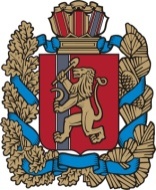 КРАСНОЯРСКИЙ КРАЙАЛЕКСАНДРОВСКИЙ СЕЛЬСОВЕТ ИРБЕЙСКОГО РАЙОНААЛЕКСАНДРОВСКИЙ СЕЛЬСКИЙ СОВЕТ ДЕПУТАТОВРЕШЕНИЕ КРАСНОЯРСКИЙ КРАЙАЛЕКСАНДРОВСКИЙ СЕЛЬСОВЕТ ИРБЕЙСКОГО РАЙОНААЛЕКСАНДРОВСКИЙ СЕЛЬСКИЙ СОВЕТ ДЕПУТАТОВРЕШЕНИЕ КРАСНОЯРСКИЙ КРАЙАЛЕКСАНДРОВСКИЙ СЕЛЬСОВЕТ ИРБЕЙСКОГО РАЙОНААЛЕКСАНДРОВСКИЙ СЕЛЬСКИЙ СОВЕТ ДЕПУТАТОВРЕШЕНИЕ КРАСНОЯРСКИЙ КРАЙАЛЕКСАНДРОВСКИЙ СЕЛЬСОВЕТ ИРБЕЙСКОГО РАЙОНААЛЕКСАНДРОВСКИЙ СЕЛЬСКИЙ СОВЕТ ДЕПУТАТОВРЕШЕНИЕ КРАСНОЯРСКИЙ КРАЙАЛЕКСАНДРОВСКИЙ СЕЛЬСОВЕТ ИРБЕЙСКОГО РАЙОНААЛЕКСАНДРОВСКИЙ СЕЛЬСКИЙ СОВЕТ ДЕПУТАТОВРЕШЕНИЕ КРАСНОЯРСКИЙ КРАЙАЛЕКСАНДРОВСКИЙ СЕЛЬСОВЕТ ИРБЕЙСКОГО РАЙОНААЛЕКСАНДРОВСКИЙ СЕЛЬСКИЙ СОВЕТ ДЕПУТАТОВРЕШЕНИЕ   11.03.2021 г. с. Александровка№ 18Классификация жилищного фонда по группамБазовая ставка руб./м2Коэффициент на материал стен С учетом  материал стен Коэффициент на уровень благоустройства Величина платы за 1 м2 с учетом характеристики помещенияДеревянные домаДеревянные домаДеревянные домаДеревянные домаДеревянные домаДеревянные домаСо степенью износа 61% и выше в том числе благоустроенные, частично благоустроенные, не благоустроенные2,012,012,0